INFORMACIÓN: (1) El Alta mediante cuota cero NO incluye el Seguro de Haberes ni Seguro de Bajas, pero si el asesoramiento legal y acceso a determinadas ofertas de UNIONGC.El solicitante autoriza a que sus datos, obtenidos mediante este u otros formularios asociativos,  solicitudes, documentos tramitados, etc., sean grabados y tratados por parte de la asociación, conforme a la LO. 15/99 de 13-12-99 de Protección de Datos de Personales. El afiliado autoriza la cesión de sus datos personales a terceros, sólo para la prestación de los servicios asociativos (seguro haberes, etc.) Puede ejercitar derecho de acceso, rectificación, cancelación y oposición, previstos por la Ley en la dirección postal  indicada para el envío del presente. El afiliado se compromete a comunicar los cambios de domicilio, destino y cuenta bancaria, a través de las vías indicadas en este impreso. (2) Nota para Gua. Civiles alumn@s en prácticas: La firma de la presente implica la conformidad con el siguiente extremo: “una vez finalizado el período de prácticas, el firmante se compromete a continuar en la asociación al menos un año natural, abonando la cuota asociativa que le correspondiera desde el momento que adquiera la condición de Guardia Civil profesional (consolidación de empleo). Hasta ese momento, no abonará cuota asociativa alguna a esta asociación”. Mientras que seas alumno o en prácticas no pagarás cuota. Sólo destinada a los que ya cuenten, en estos momentos, con cobertura de haberes (y la mantengan durante 2017).  PARA CONTACTAR NO DUDES EN LLAMARNOS O ENVIARNOS UN EMAIL. AQUÍ TIENES LOS DATOS DE LAS CCAAs.AFILIAD@Núm: A rellenar por la asociaciónA rellenar por la asociación DATOS PERSONALESNOMBRENOMBRENOMBRENOMBREAPELLIDOSAPELLIDOSAPELLIDOSDNIDNITIPTIPEMAIL (en mayúsculas):EMAIL (en mayúsculas):EMAIL (en mayúsculas):DOMICILIODOMICILIODOMICILIODOMICILIOLOCALIDADLOCALIDADLOCALIDADPROVINCIAPROVINCIAPROVINCIAPROVINCIACÓDIGO POSTALCÓDIGO POSTALCÓDIGO POSTALTELÉFONO FIJOTELÉFONO FIJOTELÉFONO FIJOTELÉFONO MÓVILFECHA DE NACIMIENTOFECHA DE NACIMIENTOFECHA DE NACIMIENTODATOS PROFESIONALESDATOS PROFESIONALESDESTINODESTINODESTINODESTINOESPECIALIDADESPECIALIDADEMPLEOEMPLEOEMPLEOEMPLEOTELEFONO OFICIALTELEFONO OFICIALLOCALIDAD DESTINOLOCALIDAD DESTINOLOCALIDAD DESTINOLOCALIDAD DESTINOPROVINCIA DESTINOPROVINCIA DESTINOSITUACIÓN:  Activo-con destino Activo-sin destino Activo-con destino Activo-sin destino Reserva-con destino Reserva-sin destino Reserva-con destino Reserva-sin destino Gua. Alumno en prácticas. Promoción  Retirado DATOS BANCARIOS DATOS BANCARIOS DATOS BANCARIOS DATOS BANCARIOS DATOS BANCARIOS DATOS BANCARIOSENTIDADENTIDADENTIDADENTIDADENTIDADENTIDADENTIDADENTIDADENTIDADENTIDADENTIDADENTIDADENTIDADENTIDADENTIDADLOCALIDADLOCALIDADLOCALIDADLOCALIDADLOCALIDADLOCALIDADLOCALIDADLOCALIDADLOCALIDADLOCALIDADTitular (solo si es distinto)Titular (solo si es distinto)Titular (solo si es distinto)Titular (solo si es distinto)CÓDIGO CUENTA CLIENTE       –Cuenta en la que la/el firmante autoriza a que le sean cargadas las cuotas asociativas-CÓDIGO CUENTA CLIENTE       –Cuenta en la que la/el firmante autoriza a que le sean cargadas las cuotas asociativas-CÓDIGO CUENTA CLIENTE       –Cuenta en la que la/el firmante autoriza a que le sean cargadas las cuotas asociativas-CÓDIGO CUENTA CLIENTE       –Cuenta en la que la/el firmante autoriza a que le sean cargadas las cuotas asociativas-CÓDIGO CUENTA CLIENTE       –Cuenta en la que la/el firmante autoriza a que le sean cargadas las cuotas asociativas-CÓDIGO CUENTA CLIENTE       –Cuenta en la que la/el firmante autoriza a que le sean cargadas las cuotas asociativas-CÓDIGO CUENTA CLIENTE       –Cuenta en la que la/el firmante autoriza a que le sean cargadas las cuotas asociativas-CÓDIGO CUENTA CLIENTE       –Cuenta en la que la/el firmante autoriza a que le sean cargadas las cuotas asociativas-CÓDIGO CUENTA CLIENTE       –Cuenta en la que la/el firmante autoriza a que le sean cargadas las cuotas asociativas-CÓDIGO CUENTA CLIENTE       –Cuenta en la que la/el firmante autoriza a que le sean cargadas las cuotas asociativas-CÓDIGO CUENTA CLIENTE       –Cuenta en la que la/el firmante autoriza a que le sean cargadas las cuotas asociativas-CÓDIGO CUENTA CLIENTE       –Cuenta en la que la/el firmante autoriza a que le sean cargadas las cuotas asociativas-CÓDIGO CUENTA CLIENTE       –Cuenta en la que la/el firmante autoriza a que le sean cargadas las cuotas asociativas-CÓDIGO CUENTA CLIENTE       –Cuenta en la que la/el firmante autoriza a que le sean cargadas las cuotas asociativas-CÓDIGO CUENTA CLIENTE       –Cuenta en la que la/el firmante autoriza a que le sean cargadas las cuotas asociativas-CÓDIGO CUENTA CLIENTE       –Cuenta en la que la/el firmante autoriza a que le sean cargadas las cuotas asociativas-CÓDIGO CUENTA CLIENTE       –Cuenta en la que la/el firmante autoriza a que le sean cargadas las cuotas asociativas-CÓDIGO CUENTA CLIENTE       –Cuenta en la que la/el firmante autoriza a que le sean cargadas las cuotas asociativas-CÓDIGO CUENTA CLIENTE       –Cuenta en la que la/el firmante autoriza a que le sean cargadas las cuotas asociativas-CÓDIGO CUENTA CLIENTE       –Cuenta en la que la/el firmante autoriza a que le sean cargadas las cuotas asociativas-CÓDIGO CUENTA CLIENTE       –Cuenta en la que la/el firmante autoriza a que le sean cargadas las cuotas asociativas-CÓDIGO CUENTA CLIENTE       –Cuenta en la que la/el firmante autoriza a que le sean cargadas las cuotas asociativas-CÓDIGO CUENTA CLIENTE       –Cuenta en la que la/el firmante autoriza a que le sean cargadas las cuotas asociativas-CÓDIGO CUENTA CLIENTE       –Cuenta en la que la/el firmante autoriza a que le sean cargadas las cuotas asociativas-CÓDIGO CUENTA CLIENTE       –Cuenta en la que la/el firmante autoriza a que le sean cargadas las cuotas asociativas-IBANIBANIBANIBANIBANENTIDADENTIDADENTIDADENTIDADOFICINAOFICINAOFICINAOFICINAD.C.D.C.CUENTACUENTACUENTACUENTACUENTACUENTACUENTACUENTACUENTACUENTAFecha  y firma(firma, no necesaria si se envía por email)CUOTA CERO de Agosto a Diciembre 2017Formas de envío: Entregándosela a tu representante asociativo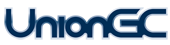  Por e-mail: altas@uniongc.org                 	 Por fax: 942. 942.725 
 Por whatsapp y Line 663.93.95.78 Por correo postal: UnionGC. Avda/ Solvay nº 113, 39300, Barreda, CantabriaFormas de envío: Entregándosela a tu representante asociativo Por e-mail: altas@uniongc.org                 	 Por fax: 942. 942.725 
 Por whatsapp y Line 663.93.95.78 Por correo postal: UnionGC. Avda/ Solvay nº 113, 39300, Barreda, Cantabria-Periodo anual de Enero a Diciembre-Se paga la parte proporcional desde fecha de alta hasta Diciembre               ANDALUCÍA            634.66.18.34andalucia@uniongc.org                  ARAGÓN            603.443.421aragon@uniongc.org                 ASTURIAS           634.279.099        asturias@uniongc.org                 BALEARES            693.610.887baleares@uniongc.org               CANARIAS           678.406.901canarias@uniongc.org                CANTABRIA            670.379.084          cantabria@uniongc.org                CATALUÑA            656.628.071         cataluna@uniongc.org      CASTILLA LA MANCHA            649.146.601  castillalamancha@uniongc.org           CASTILLA Y LEÓN            693.610.815       castillaleon@uniongc.org                  CEUTA          634.66.18.34          ceuta@uniongc.org            EXTREMADURA            639.467.675      extremadura@uniongc.org                   GALICIA            648.060.461            galicia@uniongc.org                   LA RIOJA             649.143.378larioja@uniongc.org                  MADRID           628.778.346          madrid@uniongc.org                 MELILLA          634.66.18.34         melilla@uniongc.org                   MURCIA 617.530.974            murcia@uniongc.org                 NAVARRA            608.048.924 navarra@uniongc.org                PAÍS VASCO            655.25.82.52         paisvasco@uniongc.org                 VALENCIA            617.530.974          valencia@uniongc.org            SEDE CENTRAL           942.897.599            altas@uniongc.org